Sandwich Stoichiometry								Name __________________Part I : Cheese SandwichesGo to the PhET simulation website: https://phet.colorado.edu/sims/html/reactants-products-and-leftovers/latest/reactants-products-and-leftovers_en.htmlSelect “Sandwiches”Select “Cheese” at the topUse the arrows to enter the following under reactants on the left (“Before Reaction”):Before Reaction8 pieces of bread8 pieces of cheese      5.   Fill in the number of products and leftovers under “After Reaction” in the table below.				             Products	        ------------------------  Leftovers  -------------------------------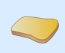 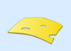 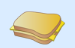 How many pieces of bread and how many pieces of cheese do you need to make exactly 3 sandwiches with no leftovers?_____ pieces of bread		_____ pieces of cheesePart II : Meat and Cheese SandwichesGo to the PhET simulation website:Select “Sandwiches”Select “Meat and Cheese” at the topUse the arrows to enter the following under reactants on the left (“Before Reaction”):Before Reaction5 pieces of bread5 pieces of meat5 pieces of cheese      5.   Fill in the number of products and leftovers under “After Reaction” in the table below.				 Products		--------------------------------  Leftovers  ------------------------------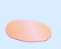 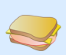 Before Reaction8 pieces of bread3 pieces of meat4 pieces of cheeseAfter Reaction				 Products		--------------------------------  Leftovers  ------------------------------How many pieces of bread, meat, and cheese do you need to make exactly 3 sandwiches with no leftovers?_____ pieces of bread		_____ pieces of meat		_____ pieces of cheesePart III: WaterGo to the PhET simulation website:Select “Molecules”Select “Water” at the topUse the arrows to enter the following under reactants on the left (“Before Reaction”):Before Reaction6 H24 O2      5.   Fill in the number of products and leftovers under “After Reaction” in the table below.					Products	       ------------------------------  Leftovers  ----------------------------------How many H2 and O2 molecules do you need to make exactly 4 water molecules with no leftovers?_____ H2		_____ O2Part IV: AmmoniaGo to the PhET simulation website:Select “Molecules”Select “Ammonia” at the topUse the arrows to enter the following under reactants on the left (“Before Reaction”):Before Reaction5 N25 H2      5.   Fill in the number of products and leftovers under “After Reaction” in the table below.					Products	       ------------------------------  Leftovers  ----------------------------------How many N2 and H2 molecules do you need to make exactly 2 ammonia molecules with no leftovers?_____ N2		_____ H2Part V: MethaneGo to the PhET simulation website:Select “Molecules”Select “Combust Methane” at the topUse the arrows to enter the following under reactants on the left (“Before Reaction”):Before Reaction6 CH46 O2		--------------  Products  -----------------------------------	  -----------------------  Leftovers -------------------------      5.   Fill in the number of products and leftovers under “After Reaction” in the table below.How many CH4 and O2  molecules do you need to make exactly 1 CO2 and 2 H2O molecules with no leftovers?_____ CH4		_____ O2###H2OH2O2#NH3N2H2#CO2H2OCH4O2#